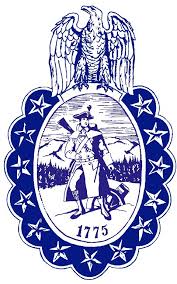 Order Form South Carolina Society Sons of the Revolution“Please submit your national number with the order”National #___________________________Please make checks out to South Carolina Sons of the Revolution (SCSR)Shipping Address:Submit to: Jeff Murrie 308 Winston StreetFlorence, South Carolina  29501 ItemSizeQuantity / Size 100% Cotton Navy Polo  $35Adult Small-Adult XXL#                           SizeInsignia Decal   $5 NACotton Hat   $20 NATotal $